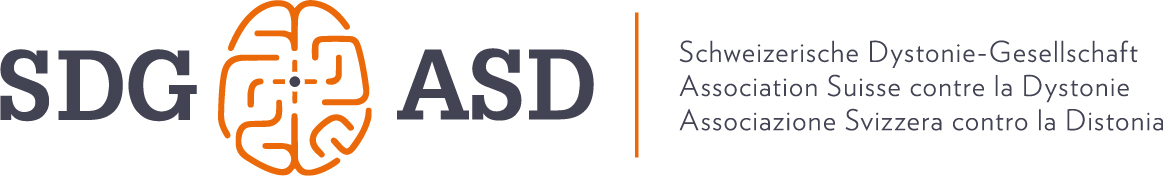 AnmeldungName: ........................................................	Vorname: .........................................................Begleiter/in:Name: ........................................................	Vorname: ......................................................... Übernahme der Reise- und Verpflegungskosten zu Lasten des Sondervermögens erwünscht.Bedingung dazu siehe Informationsblatt zur Jahresversammlung.****************************************************************************************************************Fragen für die medizinische Fragestunde:............................................................................................................................................................................................................................................................................................................................................................................................................................................................................................................................................................................................................................................................................................................................................................................................................................................................................................................................................................................................................................................................................................   weiter auf der Rückseite*****************************************************************************************************************Bitte einsenden an:Claudia Schmid, Bergstrasse 20, 8132 Hintereggoder per E-Mail: cs@ggaweb.chAnmeldefrist: 27. März 2024